                                       РАСПОРЯЖЕНИЕ«07»  ноября 2017года                       д. Азяково                              №26О создании комиссии по определению уровня защищенности персональных данных при их обработке в информационной системеВо исполнение требований Федерального закона от 27 июля 2006 года №152-ФЗ «О персональных данных», требований к защите персональных данных при их обработке в информационных системах персональных данных, утвержденного постановлением Правительства Российской Федерации от 01 ноября 2012 года № 1119 и принятыми в соответствии с ним нормативными правовыми актами,распоряжаюсь:1. Утвердить состав Комиссии по определению уровня защищенности персональных данных при их обработке в информационной системе:- председатель комиссии:    Мухаярова А.Т.- члены комиссии: Ахметшиной Л.Н., Нургалиевой З.Ш.2. Комиссии провести определение уровня защищенности персональных данных при их обработке в информационной системе до 12.2017года  в соответствии с требованиями действующего законодательства Российской Федерации, с оформлением акта определения уровня защищенности персональных данных при их обработке в информационной системе.3. Контроль за выполнением настоящего распоряжения оставляю за собой.Глава сельского поселения	А.Т.МухаяровБАШҠОРТОСТАН РЕСПУБЛИКАҺЫ
БОРАЙ РАЙОНЫ МУНИЦИПАЛЬ РАЙОНЫНЫҢ ӘЗӘК АУЫЛ СОВЕТЫ АУЫЛ БИЛӘМӘҺЕ ХАКИМИӘТЕ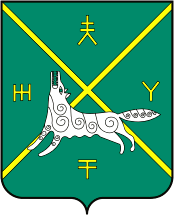 АДМИНИСТРАЦИЯ  СЕЛЬСКОГО ПОСЕЛЕНИЯ АЗЯКОВСКИЙ СЕЛЬСОВЕТ МУНИЦИПАЛЬНОГО РАЙОНА  БУРАЕВСКИЙ РАЙОН
РЕСПУБЛИКИ БАШКОРТОСТАН